SERVIÇO PÚBLICO FEDERAL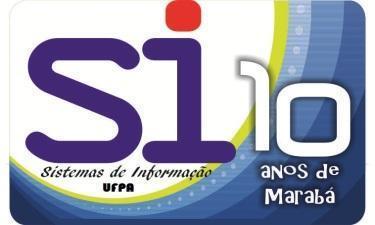 UNIVERSIDADE FEDERAL DO SUL E SUDESTE DO PARÁINSTITUTO DE GEOCIÊNCIAS E ENGENHARIASANEXO III – RELATÓRIO DE ESTÁGIO CURRICULAR SUPERVISIONADO OBRIGATÓRIO E NÃO OBRIGATÓRIOResolução n° 02/2023, de 20 de janeiro de 2023, do Conselho da Faculdade de Engenharia Elétrica que dispõe sobre "Regras para aproveitamento de horas de estágio supervisionado obrigatório realizadas pelos discentes da Faculdade de Engenharia Elétrica".ANEXO III – RELATÓRIO DE ESTÁGIO CURRICULAR SUPERVISIONADO OBRIGATÓRIO E NÃO OBRIGATÓRIOResolução n° 02/2023, de 20 de janeiro de 2023, do Conselho da Faculdade de Engenharia Elétrica que dispõe sobre "Regras para aproveitamento de horas de estágio supervisionado obrigatório realizadas pelos discentes da Faculdade de Engenharia Elétrica".IDENTIFICAÇÃOIDENTIFICAÇÃODISCENTEInforme o nome do (a) discente.MATRÍCULAInforme o número da matrícula do (a) discente.PERÍODO DO ESTÁGIO:Informe o início e fim do estágio.EMPRESA CONTRATANTE:Informe a empresa.INTRODUÇÃO (Apresente uma breve introdução e contextualização da empresa e atividade desenvolvida)INTRODUÇÃO (Apresente uma breve introdução e contextualização da empresa e atividade desenvolvida)OBJETIVOS GERAIS E ESPECÍFICOS (Apresente os objetivos gerais e específicos a respeito da realização da atividade de estágio)OBJETIVOS GERAIS E ESPECÍFICOS (Apresente os objetivos gerais e específicos a respeito da realização da atividade de estágio)ATIVIDADES DESENVOLVIDAS (Apresente as principais atividades desenvolvidas durante a realização do estágio supervisionado)ATIVIDADES DESENVOLVIDAS (Apresente as principais atividades desenvolvidas durante a realização do estágio supervisionado)PRINCIPAIS RESULTADOS (Apresente os resultados)PRINCIPAIS RESULTADOS (Apresente os resultados)CONSIDERAÇÕES FINAIS (Apresente as principais considerações finais com a realização do estágio)CONSIDERAÇÕES FINAIS (Apresente as principais considerações finais com a realização do estágio)REFERÊNCIAS BIBLIOGRÁFICAS (Apresente referências utilizadas)REFERÊNCIAS BIBLIOGRÁFICAS (Apresente referências utilizadas)